Fauna food plaza OudewaterOnze Voorzitter is het navolgende overeen gekomenDe voorwaarde zo als besproken met Fauna Food  Plaza OudewaterDe  leden van P.V de Zwaluw geven bij het afreken  dat aan dat men lid is en  krijgt 3% korting op hun rekening de bon word bewaard op een prikker en aan het eind  van het jaar krijgt de vereniging hier een bonus over van het totaal bedrag daar naast komen er nog mogelijkheden voor aanbiedingen en prijzen om te vervliegen hoe word nog bekekenDe voorzitter  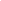 